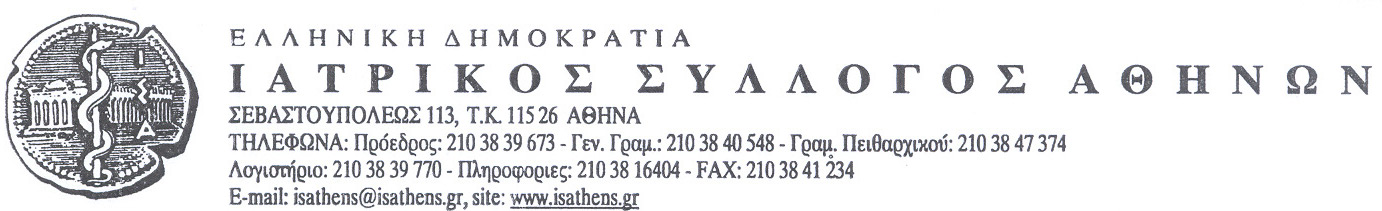 ΔΙΑΔΙΚΤΥΑΚΗ ΗΜΕΡΙΔΑ ΙΑΤΡΙΚΟΥ ΣΥΛΛΟΓΟΥ ΑΘΗΝΩΝΟ ΕΜΒΟΛΙΑΣΜΟΣ ΤΩΝ ΕΛΕΥΘΕΡΟΕΠΑΓΓΕΛΜΑΤΙΩΝ ΙΑΤΡΩΝΤετάρτη 23/12/2020 ώρα 14.30 – 16.30Σας επισυνάπτουμε οδηγίες χρήσης του προγράμματος τηλεδιάσκεψης που θα πραγματοποιηθεί με το σύστημα zoomΠαρακαλείστε να συνδεθείτε με το όνομα σας ή/και το όνομα του φορέα που εκπροσωπείτε.Ακολουθούν οι κωδικοί εισόδου για την συγκεκριμένη διάσκεψη.Σημειώνεται ότι μπορείτε να συμμετάσχετε και από κινητό τηλέφωνο.Meeting ID: 845 8523 3642Password: 755392ή εναλλακτικά πατώντας τον παρακάτω σύνδεσμο: 
https://us02web.zoom.us/j/84585233642?pwd=UEpuNWVPNllhOG16aFVibHNBSTE1UT09ΠΡΟΓΡΑΜΜΑΠΑΤΟΥΛΗΣ Γιώργος Πρόεδρος ΙΣΑ – Περιφερειάρχης ΑττικήςΧαιρετισμόςΠροεδρείο:ΠΑΤΣΟΥΡΑΚΟΣ Φώτης Καρδιολόγος Αντιπρόεδρος ΔΣ ΙΣΑΚΑΝΕΛΛΑΚΟΠΟΥΛΟΥ Κική Ομ. Καθηγήτρια Παθολογίας – Λοιμωξιολογίας ΕΚΠΑ Ομιλητές - ΘέματαΓΚΑΓΚΑ Μίνα Πνευμονολόγος, Διευθύντρια Πνευμονολογικής Κλινικής ΝΝΘΑ «Η ΣΩΤΗΡΙΑ», Πρόεδρος Κεντρικού Συμβουλίου Υγείας Χαιρετισμός Ενημέρωση για την αναγκαιότητα εμβολιασμού των Υγειονομικών έναντι του Sars-CoV-2ΣΑΡΟΓΛΟΥ Γιώργος Ομ. Καθηγητής Παθολογίας – Λοιμωξιολογίας ΕΚΠΑ Μέλος Επιτροπής ΥΥ για την πανδημία Τα τελευταία διεθνή δεδομένα για τα εμβόλια έναντι του sars-cov-2ΧΑΤΖΗΓΕΩΡΓΙΟΥ Δημήτρης Παθολόγος – Λοιμωξιολόγος Υποπτέραρχος (ΥΙ), Διευθυντής Υγειονομικού ΓΕΑ, Μέλος Επιτροπής ΥΥ για την πανδημία, Μέλος Εθνικής Επιτροπής Εμβολιασμών Το εμβολιαστικό πρόγραμμα του Υπουργείου Υγείας με έμφαση στον  εμβολιασμού των Υγειονομικών ΣυντονισμόςΣταθάκου Αιμιλία ΔημοσιογράφοςΚεντρική ΕπιμέλειαΠατούλης Γεώργιος, Πρόεδρος ΔΣ του ΙΣΑΟργανωτική ΕπιτροπήΠατσουράκος Φώτης Καρδιολόγος, Αντιπρόεδρος ΔΣ του ΙΣΑΧατζής Τάσος Παιδίατρος – Εντατικολόγος, Μέλος ΔΣ του ΙΣΑ